
Camera Trap Images Manual Classification SystemInstruction Manual1 Functional descriptionAfter specifying the storage path of the camera trap images and the storage path of the classification label file (.csv file), this software can automatically read the images in the specified directory and display it in the user interface. Users can set the species label of image according to the image content by clicking on the corresponding button and system will automatically copy the image to the corresponding folder and add the record to the .csv file. The software supports user-defined labels, and users can customize the labels on the buttons as needed, which has better flexibility.2 operating manual1. Run the software system (Fig.1) 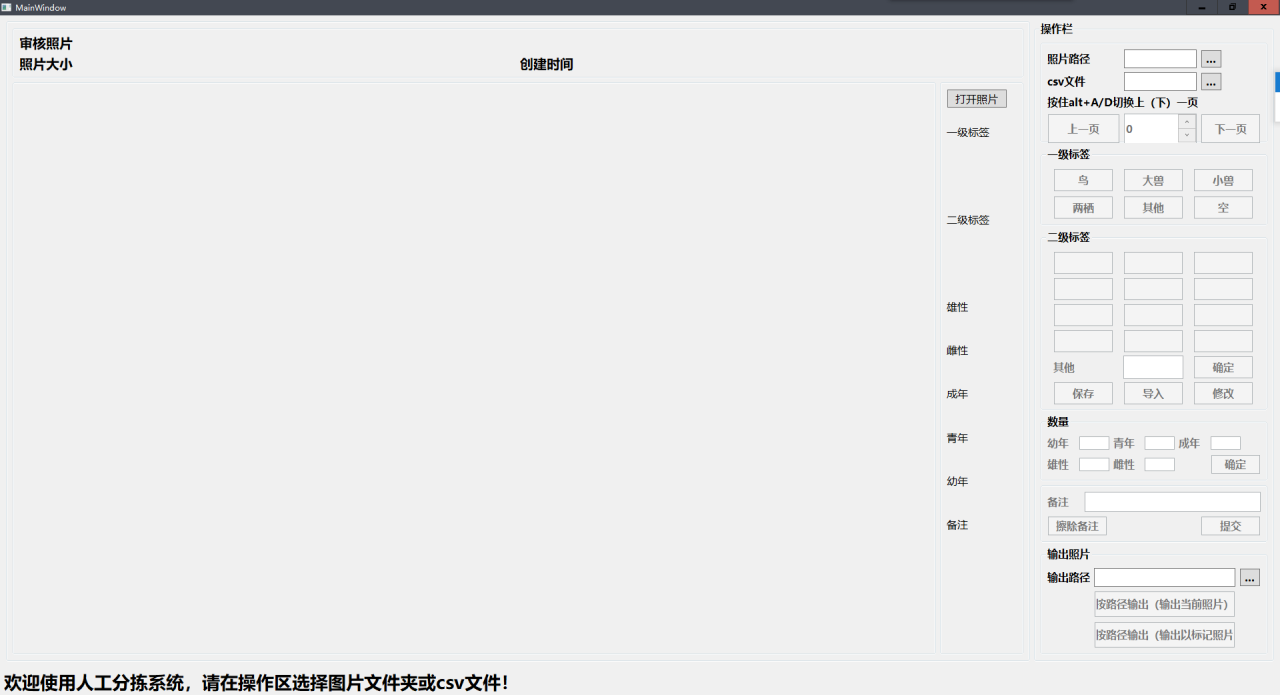 Fig.1 System startup interface2．Select images storage path(Fig.2)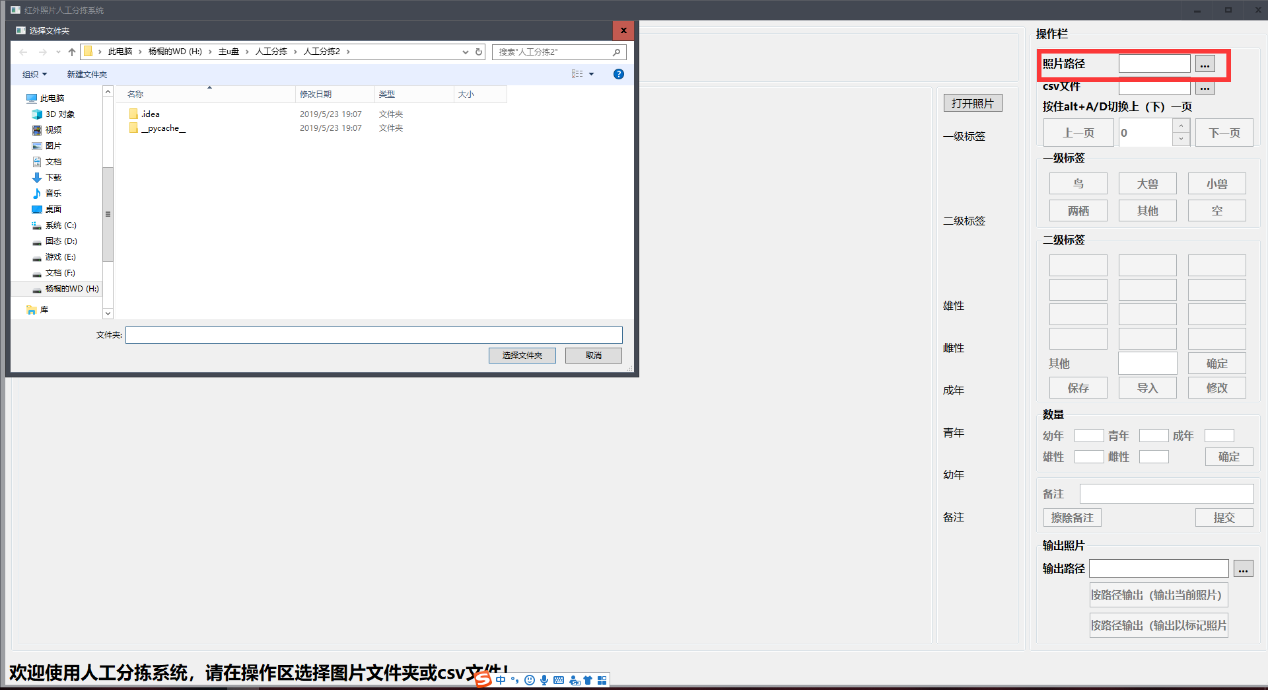 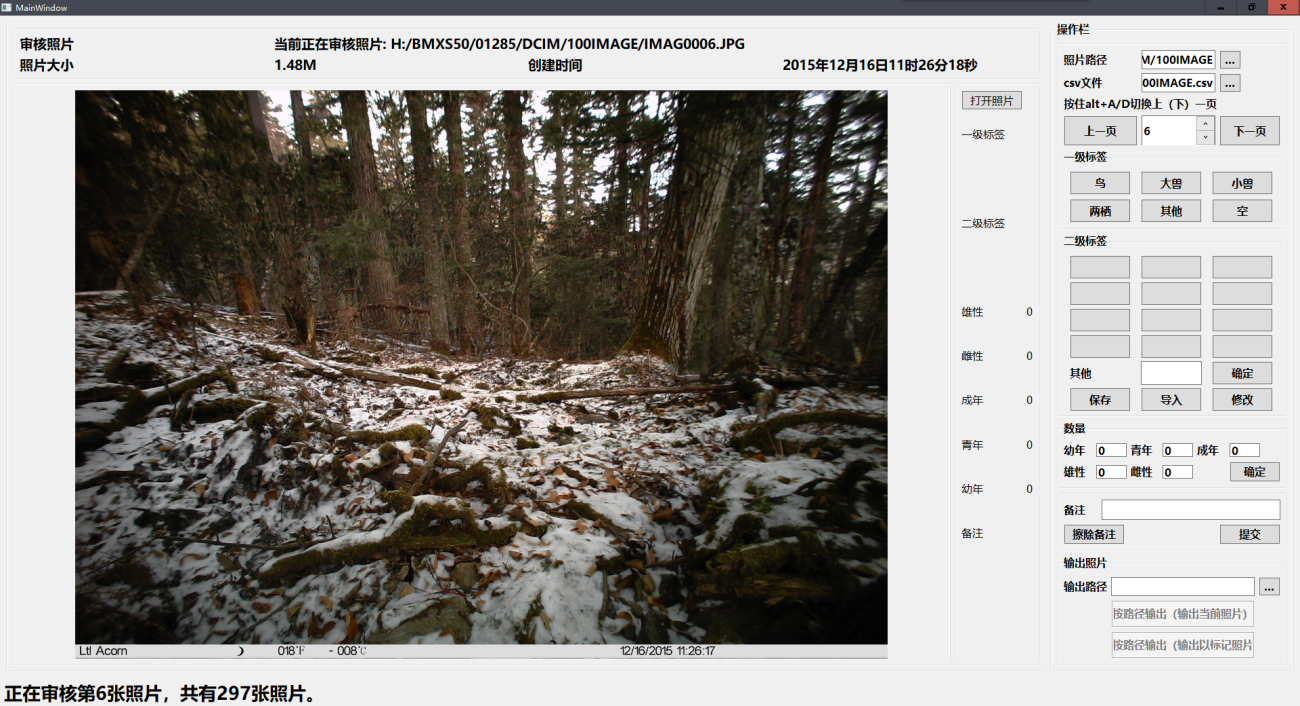 Fig.2 Select images storage path3．Select the output path of classification label file (.csv) (Fig.3)Fig.3 Output path.csv file4. Use the navigation buttons to browse the image(Fig.4)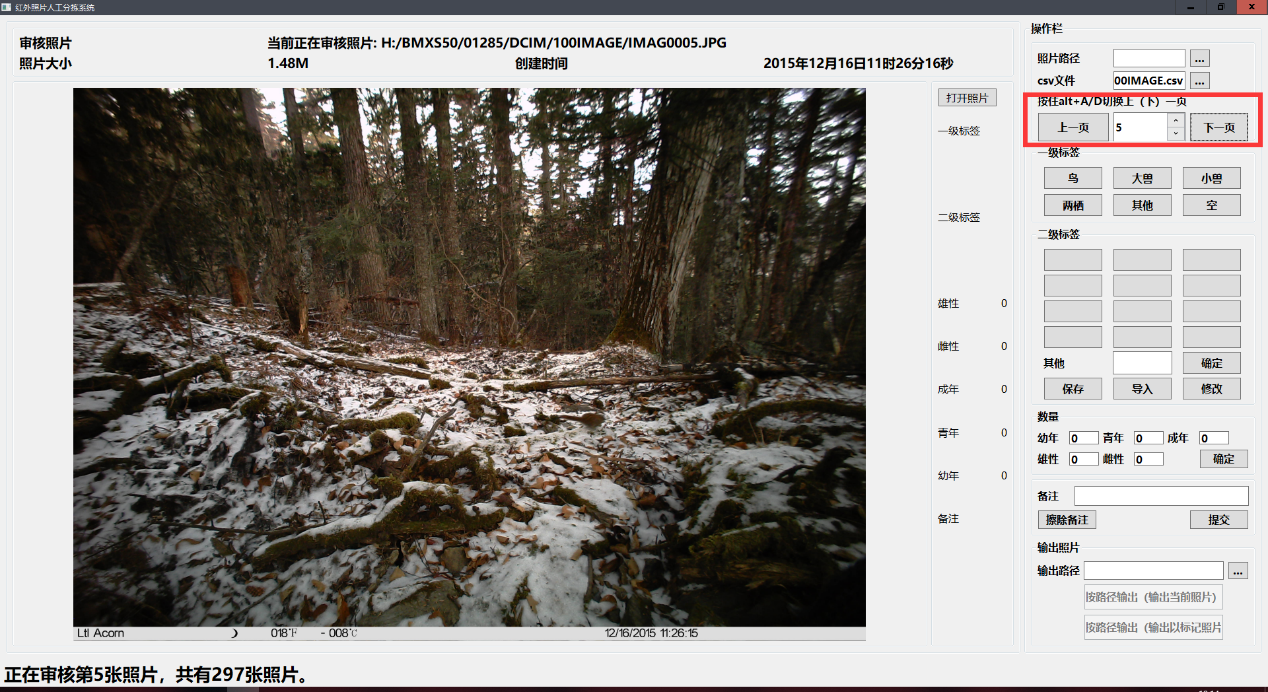 Fig4. Navigation buttons5. Use a first-level label to mark images, including birds（鸟）, large beasts（大兽）, small beasts（小兽）, amphibians（两栖）, other（其他） and empty（空）（Fig.5）.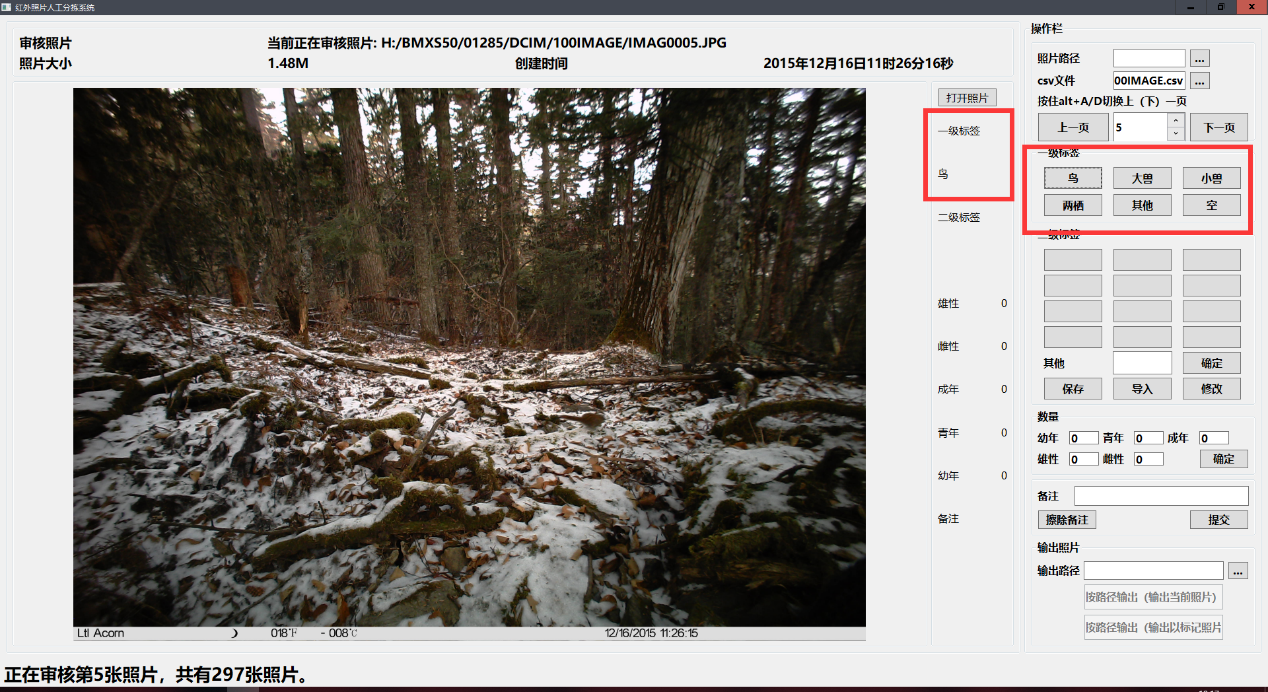 Fig.5 First-level label6. Label images with species(Fig.6), label names can be customized by the user (Fig.7)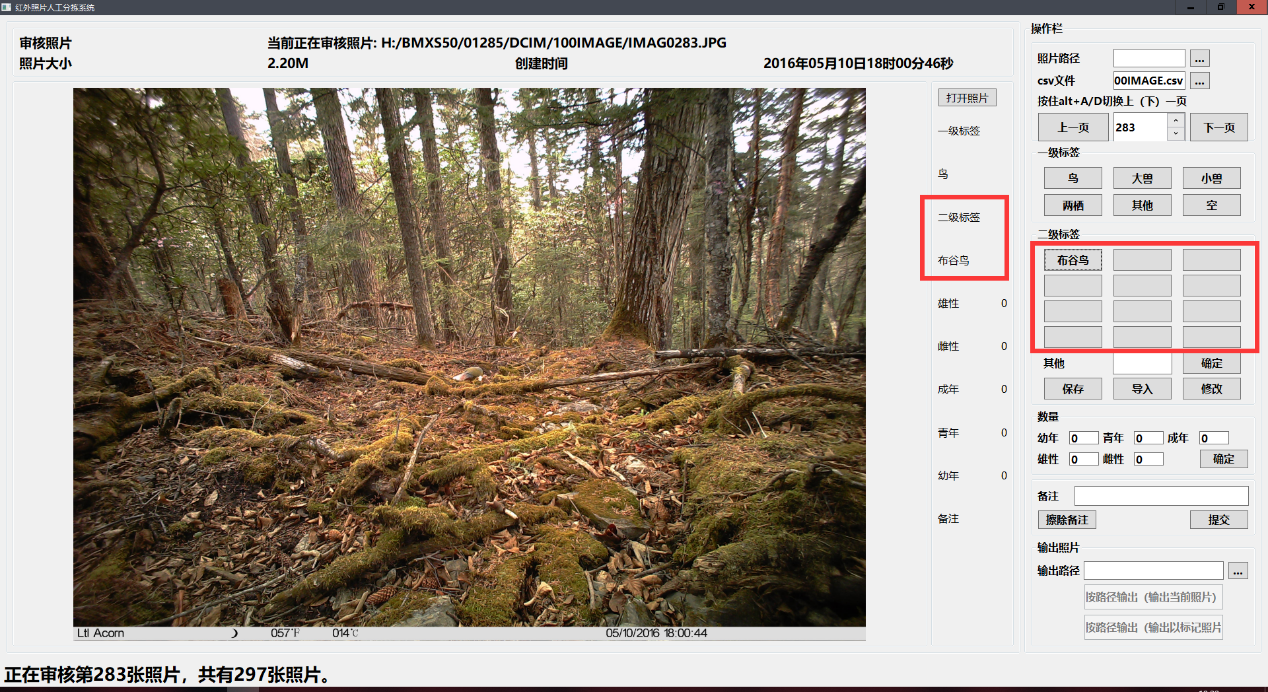 Fig.6 species label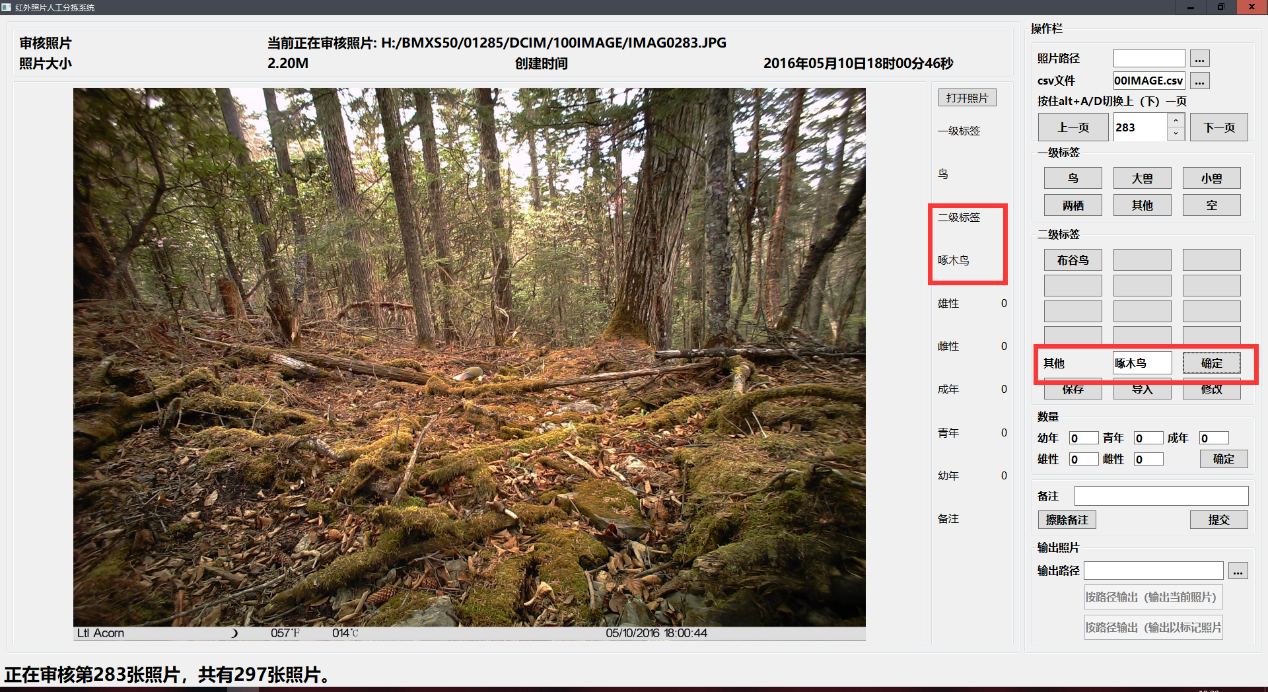 Fig.7 User-defined label7. Save user-defined labels to .csv file(Fig.8)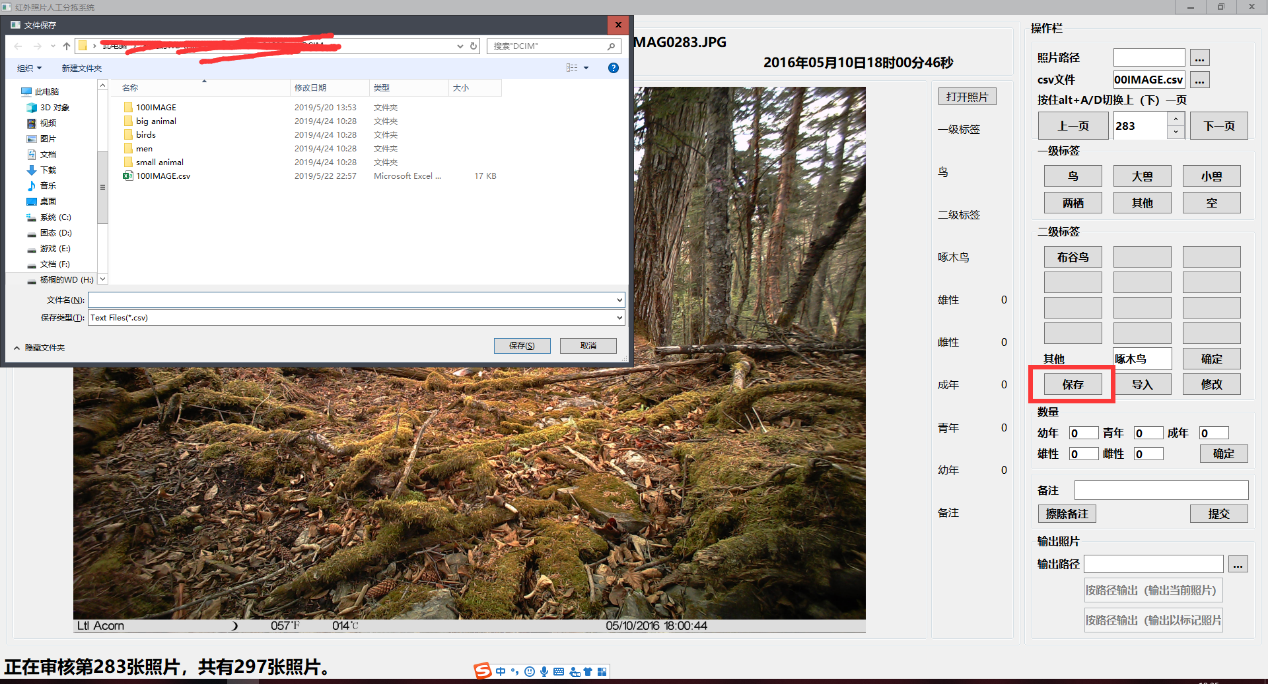 Fig.8 Save user-defined labels8. Load the species labels from the .csv file(Fig.9)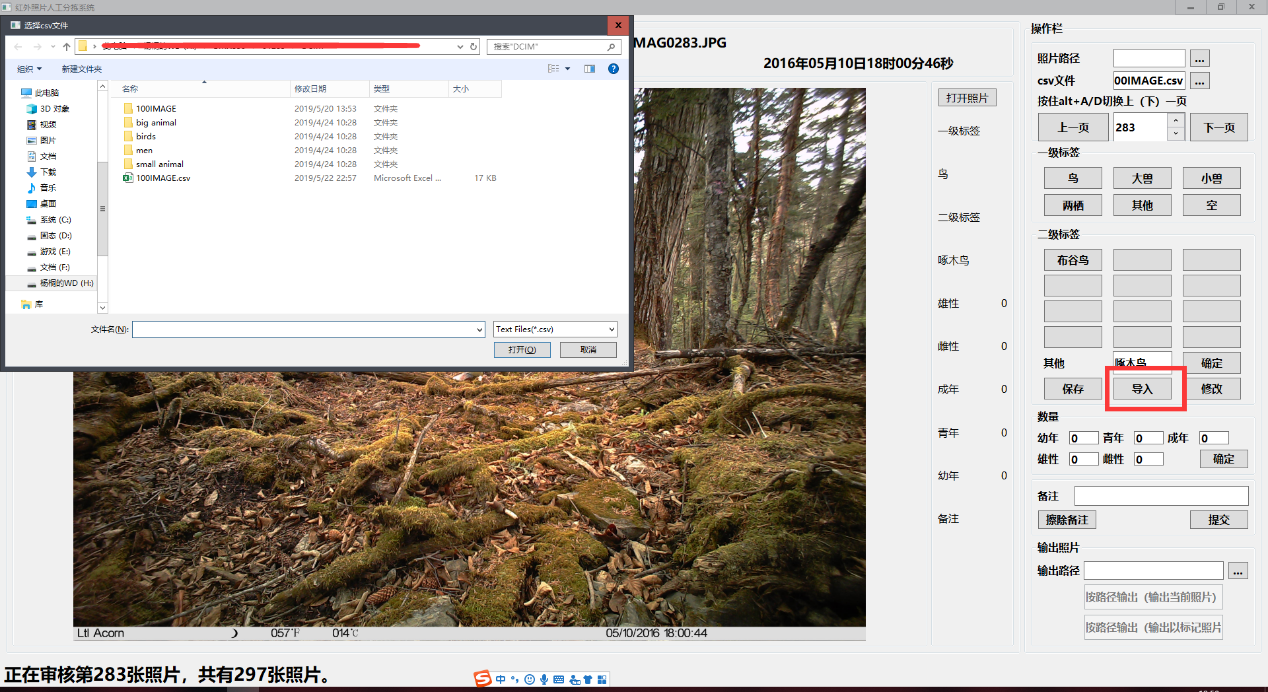 Fig.9 Load the species labels from the .csv file9. Modify species labels(Fig.10)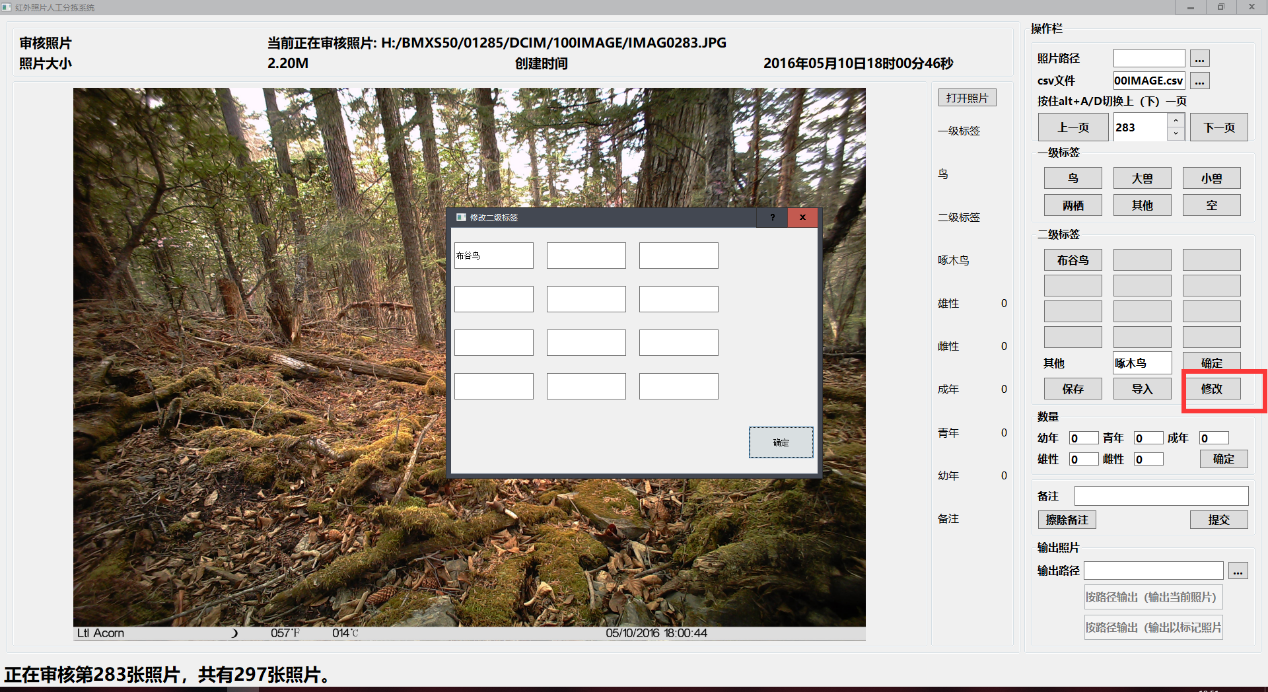 Fig. 10 Modify species labels10. Number of registered species(Fig.11).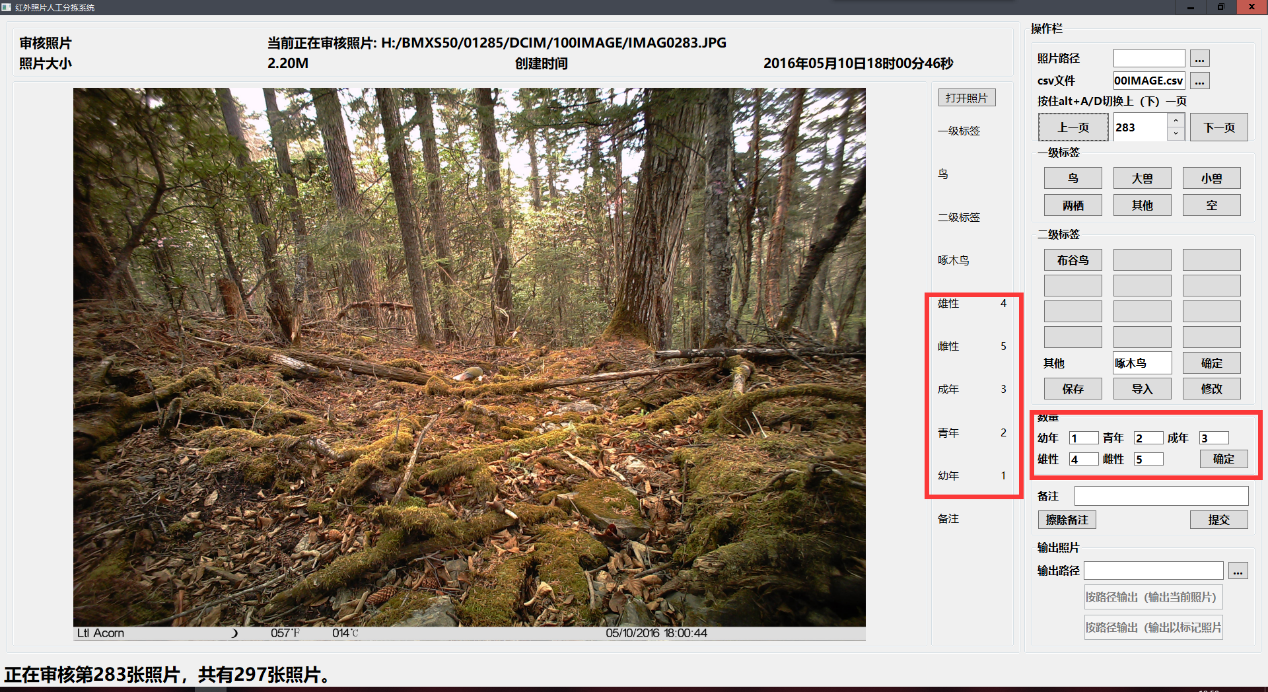 Fig.11 Number of registered species11. Add image comment information to a .csv file(Fig.12). 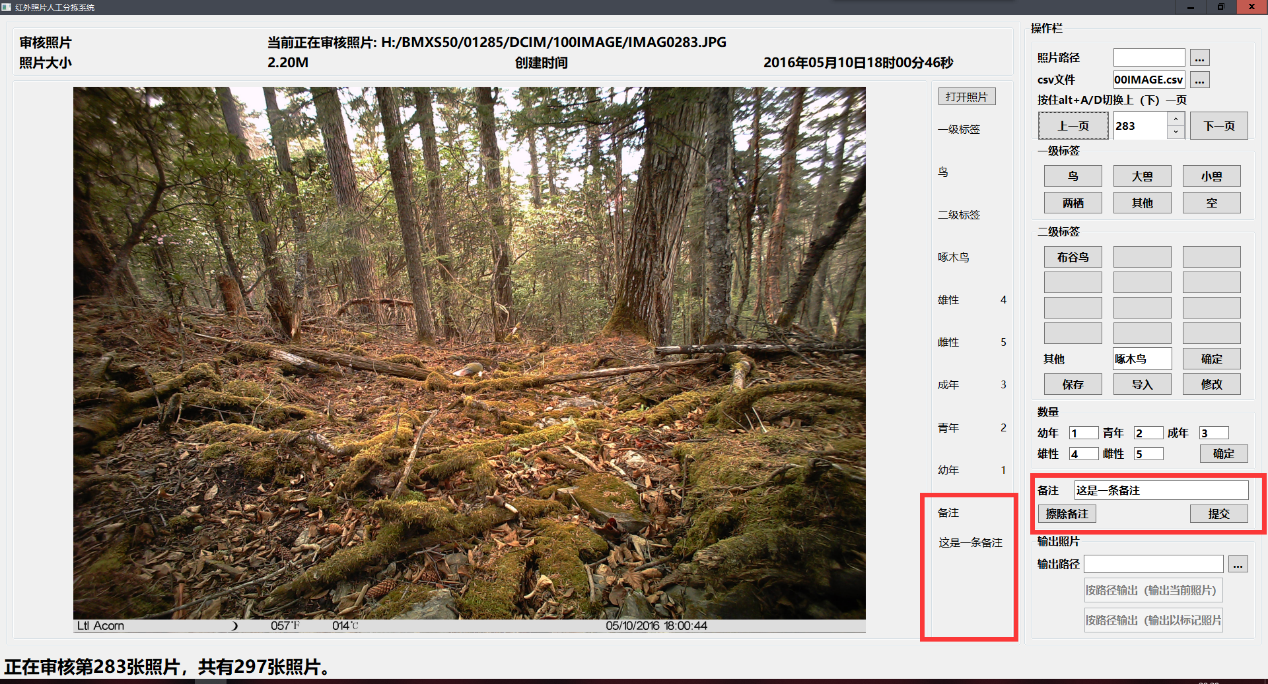 Fig.12 Add image comment information to a .csv file12．Select image output path (Fig. 13)Fig.13 Set image output path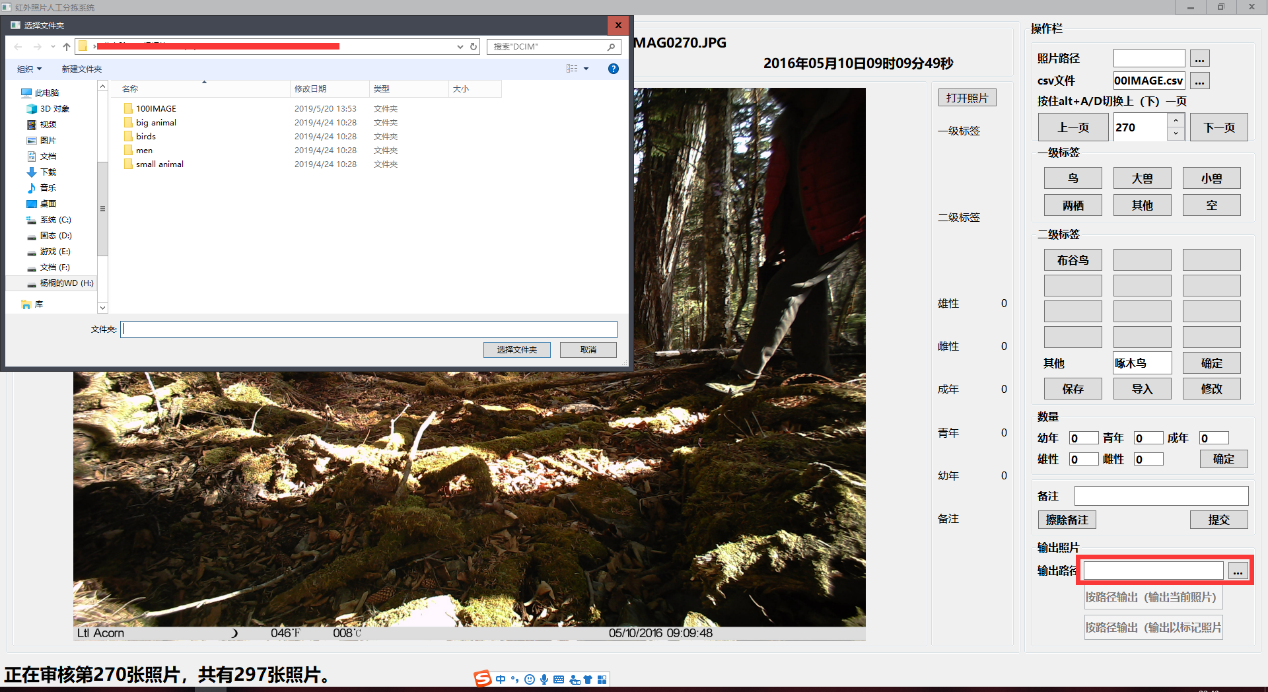 13. Copy the image to the specified directory(Fig.14)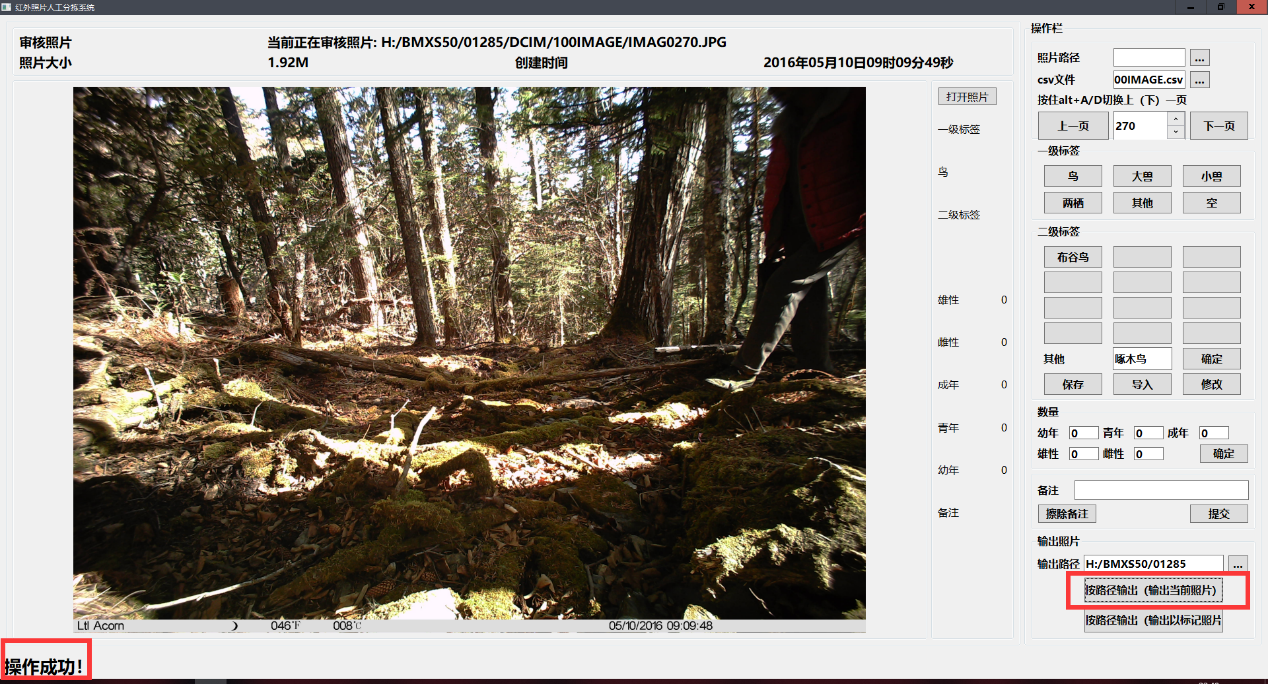 Fig.14 Copy the image to the specified directory14. Save image tag information to a .csv file(Fig.15)Fig.15 Save image tag information to a .csv file